TRIBUNALE PER I MINORENNI DI CALTANISSETTAUDIENZA PRELIMINARE RUOLINO  del   6 LUGLIO 2022Caltanissetta,  							D’ordine del Presidente	        					N°GUPN.R.IMPUTATOAVV.P.O.ORE1185/21611/18+696/19  Avv. C. MAZZA9,302166/21509/18+574/18  Avv. G. TUMMINARO Avv. G. M. D.MICALE 9,303181/21  306+ 430+655/21   Avv. D. MILAZZO Avv. E. LOPIANO Avv. D. SCHILLACI 9,304177/211026/21   Avv. M. BALDI 10,005150/21342/21   Avv. L. DI NATALE10,00673/21503/20  Avv. A. FICARRA 10,007176/21574/21   Avv. A. FICARRA 10,30858/181256/17Avv. T. PICCIOTTO 10,30996/21975/20  Avv. G. CANNIZZARO Avv. F. PONZIO10,3010110/20443/20  Avv. C. COLONNA11,001178/20691/18   Avv. F. M. MARCHESE11,00129/21814/20  Avv. C. VINCI11,0013131/211088/20   Avv. C. VINCI11,3014115/20465/19Avv. C. VINCI11,3015123/20421/20Avv. P. PISTONE11,3016111/20921/19  Avv. A. DI SALVOAvv. F. TAVELLA12,001772/20281/19   Avv. G. VENTURA Avv. A. CAFA' Avv. C. TUCCIO Avv. S. MACRI' Avv. G. GIUDICE 12,00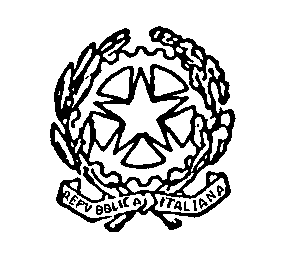 